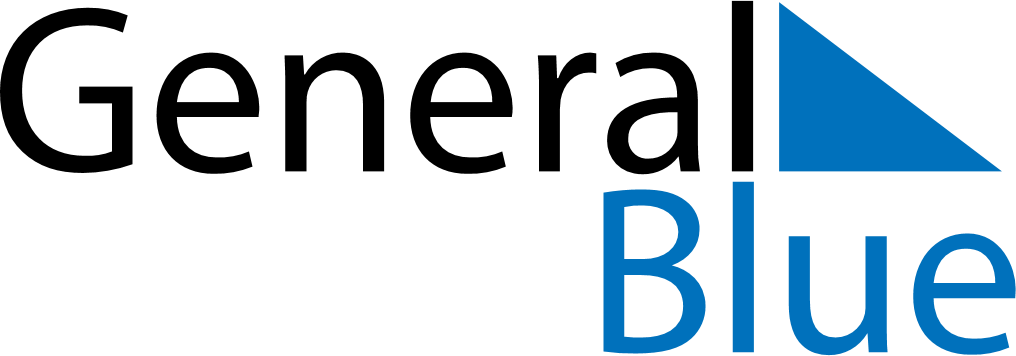 Weekly CalendarFebruary 24, 2025 - March 2, 2025Weekly CalendarFebruary 24, 2025 - March 2, 2025MondayFeb 24MondayFeb 24TuesdayFeb 25WednesdayFeb 26WednesdayFeb 26ThursdayFeb 27FridayFeb 28FridayFeb 28SaturdayMar 01SundayMar 02SundayMar 02My Notes